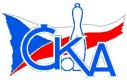 09.11.2014Souhrnné výsledky 9.kola:SK Baník Ratíškovice B   -  KK Sokol Litenčice              3:5	2537-2551	(4:8)	07.11.KK Vyškov C                   -  TJ Sokol Vracov C                3:5	2524-2542	(6:6)	08.11.SK Kuželky Dubňany C   -  TJ Podlužan Prušánky B       2:6	2443-2482	(6:6)	09.11.SK Baník Ratíškovice C   -  TJ Sokol Vážany                   2:6	2508-2524	(4,5:7,5)	09.11.TJ Sokol Mistřín B           -  TJ Lokomotiva Valtice B      6:2	2622-2582	(5,5:6,5)	08.11.TJ Sokol Vracov B           -  TJ Podlužan Prušánky C       6:2	2618-2562	(7:5)	07.11.TJ Sokol Šanov                -  TJ Jiskra Kyjov                      6:2	2673-2628	(6:6)	07.11.Tabulka:	1.	TJ Sokol Šanov 	9	8	0	1	54,5:17,5	64,0:44,0	2597	16	2.	TJ Sokol Mistřín B	9	8	0	1	51,0:21,0	60,0:48,0	2615	16	3.	TJ Jiskra Kyjov 	9	7	0	2	46,5:25,5	68,5:39,5	2588	14	4.	TJ Sokol Vážany 	9	7	0	2	46,0:26,0	60,0:48,0	2615	14	5.	SK Baník Ratíškovice B	9	5	0	4	41,5:30,5	62,0:46,0	2626	10	6.	KK Sokol Litenčice 	9	5	0	4	38,5:33,5	61,0:47,0	2580	10	7.	TJ Podlužan Prušánky B	9	4	1	4	36,5:35,5	56,0:52,0	2544	9	8.	TJ Sokol Vracov B	9	4	1	4	35,0:37,0	50,5:57,5	2489	9	9.	TJ Podlužan Prušánky C	9	4	0	5	32,5:39,5	49,5:58,5	2569	8	10.	SK Kuželky Dubňany C	9	3	0	6	30,5:41,5	51,5:56,5	2519	6	11.	KK Vyškov C	9	2	1	6	27,5:44,5	49,5:58,5	2485	5	12.	TJ Lokomotiva Valtice B	9	2	0	7	23,5:48,5	46,0:62,0	2508	4	13.	TJ Sokol Vracov C	9	2	0	7	22,5:49,5	39,0:69,0	2509	4	14.	SK Baník Ratíškovice C	9	0	1	8	18,0:54,0	38,5:69,5	2466	1	SK Baník Ratíškovice C	2508	2:6	2524	TJ Sokol Vážany			(4,5:7,5)	ZÝBAL Antonín	438	2:0	393	KROUPA Radim	LOKAJ Stanislav	386	0:2	411	KAMENIŠŤÁK Jozef	MINAŘÍČEK Jan	422	1:1	406	KOVÁŘ Jan	VACENOVSKÝ Luděk	406	0,5:1,5	417	ZAHRADNÍK Dušan	KOBYLKA Martin	430	1:1	449	LASOVSKÝ Dušan	KOPLÍK Václav	426	0:2	448	KAMENIŠŤÁK Josefrozhodčí: Václav Koplíkdiváků: 15, utkání trvalo: 2:40Příští utkání neděle 16.11.2014 v 9:00 hod. TJ Sokol Vážany – TJ Lokomotiva Valtice B